Klasse: __________ Name: _______________________________________An welche Figuren kannst du dich erinnern? Beschreibe Sie kurz! Du kannst sie auch auf die Rückseite malen.Wo kommt der ganze Müll im Märchenland her?Von den Menschen. Es ist auch Lisas Müll. Welche zwei Arten von Papier gibt es?Weißes Papier und Altpapier (Recyclingpapier, aus Altpapier hergestellt)Kennst du den Unterschied zwischen den zwei Papierarten?Für weißes Papier müssen Bäume abgeholzt werden.Recyclingpapier wird aus getrenntem, sortiertem Altpapier hergestellt.Wie heißt der Rat, den die Müllzwerge Lisa geben? Welche Beispiele nennen die Zwerge? 1. Rat ist Müll vermeiden 2. Rat ist Wiederverwenden3. Rat ist Recycling!Welche Aufgabe haben die Müllzwerge im Märchenland?Sie räumen im Märchenland alles auf, sammeln und sortieren den ganzen Müll, der von den Menschen kommt. Sie sind richtige Fachmänner für die verschiedenen Wertstoffe.Was bedeutet Recycling? Erkläre kurz in deinen eigenen Worten!Recycling: englisches Wort, bedeutet „wiederverwenden“ Zwerg: „Man trennt die Abfälle und dann wir aus Altem Neues!“Warum kauft sich Lisa am Ende der Geschichte keinen neuen Bären?Weil sie den ideellen Wert ihres Bären erkennt. Weil sie erkennt, dass man den Bären auch reparieren kann.Weil sie ihren Bären liebt.Weil ihr die Beziehung zu ihrem alten Bären wichtiger ist als der Glanz eines neuen Bären. Wie können Lisa und ihr Bär dem Märchenland helfen?Nur von zu Hause aus können Sie dem Märchenland helfen, indem Lisa zu Hause weniger Abfall macht und ihre Abfälle sortiert.Lisa sagt: „Ja ich will unbedingt was verändern!“Hast Du eine Idee, was Du dafür tun kannst, dass es weniger Abfall gibt?im Theaterstück werden z. B. genanntSachen kaufen, die erst gar nicht verpackt sind, Äpfel zum BeispielPausenbrot nicht in Alufolie wickeln, sondern in eine Brotzeitdose gebenMehrwegflaschen verwendenPlastiktüte aufheben und nochmal verwendenBeim Malen und Zeichnen auch die Rückseite des Papieres benutzenz. B. Papier, Glas, Dosen und Plastik sortieren und trennen Aber es gibt noch viel mehr Möglichkeiten ……….Abfallzweckverband Stadt und Landkreis Hof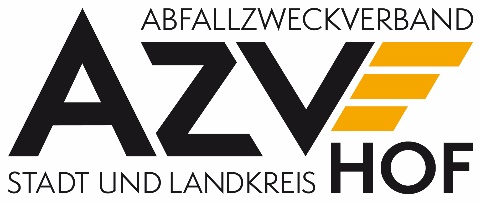 Kirchplatz 10, 95028 Hof Tel. 09281/7259-14info@azv-hof.de, www.azv-hof.deTheaterstück „BärohneArm und die sieben Müllzwerge“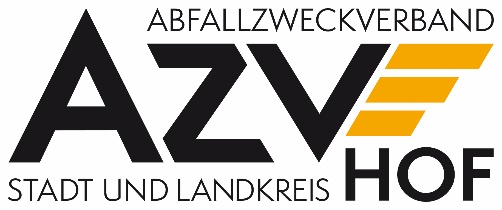 Lisa                      ein Mädchen, ca. 8 Jahre alt, fröhlich, aufgewecktGroßvater          Großvater von LisaPechmarie          gierig, aufgedrehte „Tussi“BärohneArm      Lisa’s Bär, der im Märchenland zum Leben erwacht, treuer                                            Freund, eifrig aber auch verspieltWolf                      wild, hungrig, hinterlistig, leidendRapunzel              verliebt, wartet sehnsüchtig auf den Prinzen, dümmlichSchneewittchen  natürlich, aufgeschlossen, freundlich, etwas ängstlichdie sieben Müllzwerge          amüsant, witzig, MüllexpertenSchicke uns deine Ideen für weniger Abfall zu! E-Mail: info@azv-hof.deSchau mal ins Internet unter www.azv-kids.de!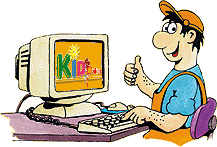 